Thames Chase Fun Run Booking Form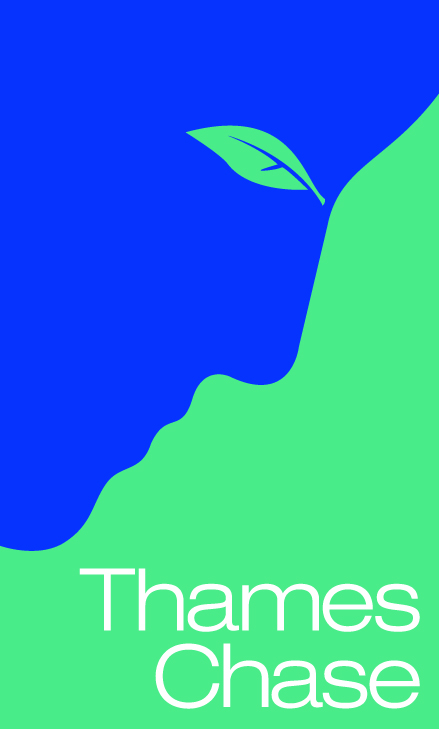 11:30am, June 11th 2017The Forest Centre, Pike Lane, Upminster, RM14 3NS01708 642970
Suggested donation amount: £10 for a family (4 max) £3 for individuals.Gift Aid: If you’re a UK taxpayer, Gift Aid increases the value of your charity donations by 25% because we can reclaim the basic rate of tax on your gift at no extra cost to you.Please email booking form to enquiries@thameschase.org.uk Once we have received the booking form, we will then phone you to make card payment. Donor Name:Number of runners:Name of runner under 16 yearsMedical conditions, please indicate which runner Photos are likely to be taken at the event, please state if you do not want your child to be photographedContact details:Contact details:Contact details:Phone number:Email address:Home Address:Including postcodePlease state if you would not like to join our mailing listPayment method (Please tick appropriate box):Payment method (Please tick appropriate box):By card over the phoneCash at the forest CentreAre you a UK tax payer?May we claim gift aid on your donation?Donation made£